A : H20-21-35(2.9km, 275m)   A bis : H18-40-45-50 (2.8km, 240m)  B : D18-20-21-35-40 (2.6km, 190m)       C : D45 H55-60-65(2.2km, 190m)    D : D50 et + H70 et + (1.8km, 140m)     E : H16-D16 ( 1.9km, 180m)         F : H14-D14 (1.7km, 140m)  G : H12-D12 (1.8km, 110m)    H: H10-D10 (1.4km, 95m)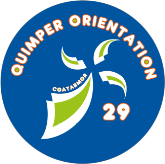         CHAMPIONNAT DE BRETAGNE MOYENNE DISTANCE10/03/2019Chateaulin - Bois du chap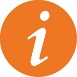 INFORMATION GÉNÉRALESOrganisation : Quimper orientationOrganisation : Quimper orientationCOURSE COMPTANT POURLE CLASSEMENT NATIONALOUI Directeur de course : Joël Le Coz Directeur de course : Joël Le Coz COURSE COMPTANT POURLE CLASSEMENT NATIONALOUI Délégué : Délégué : COURSE COMPTANT POURLE CLASSEMENT NATIONALOUI Arbitre : Allançon MichelArbitre : Allançon MichelCOURSE COMPTANT POURLE CLASSEMENT NATIONALOUI Contrôleur des circuits : Le Coz JoëlContrôleur des circuits : Le Coz JoëlCOURSE COMPTANT POURLE CLASSEMENT NATIONALOUI Traceur : Harel SébastienTraceur : Harel SébastienCOURSE COMPTANT POURLE CLASSEMENT NATIONALOUI GEC : Cyril BertholomGEC : Cyril BertholomCOURSE COMPTANT POURLE CLASSEMENT NATIONALOUI 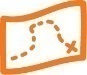 CARTENom : Bois du ChapNom : Bois du ChapÉchelle : 1/1000Relevés : 2018Relevés : 2018Équidistance : 5mCartographe : Michel DubocCartographe : Michel DubocType de terrain : végétation assez dense, fort dénivelé, courabilté moyenne.Type de terrain : végétation assez dense, fort dénivelé, courabilté moyenne.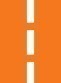 ACCÈS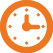 HORAIRESFléchage : Gare de Châteaulin puis route de DinéaultFléchage : Gare de Châteaulin puis route de DinéaultAccueil : 9hAccueil : 9hDistance parking-accueil : 0mDistance parking-accueil : 0mDépart : 9h30Départ : 9h30Distance accueil-départ : 400mDistance accueil-départ : 400mRemise des récompenses : Remise des récompenses : Distance arrivée-accueil : 0mDistance arrivée-accueil : 0mFermeture des circuits : 13h30Fermeture des circuits : 13h30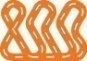 CIRCUITS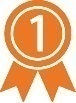 RÉSULTATSNombre de circuits compétition : 9Nombre de circuits compétition : 9Indiquer l’adresse Internet où seront publiés les résultatsIndiquer l’adresse Internet où seront publiés les résultatsNombre de circuits initiation : 1Nombre de circuits initiation : 1Indiquer l’adresse Internet où seront publiés les résultatsIndiquer l’adresse Internet où seront publiés les résultats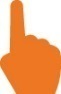 SERVICESCONTACT : 0681119324/ joel1.lecoz@orange.frCONTACT : 0681119324/ joel1.lecoz@orange.fr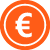 TARIFSLicenciés FFCO : 7€Licenciés FFCO : 7€Non-licenciés FFCO : 10€Non-licenciés FFCO : 10€Familles : 20€Familles : 20€Location de puce : 0€(caution)Location de puce : 0€(caution)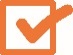 INSCRIPTIONS06/03/2019 à 20h06/03/2019 à 20h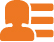 /!\ Pour être chronométré vous devez obligatoirement présenter un certificat médical datant de moins d'un an à la date d’inscription à la compétition et permettant d'établir l'absence de contre-indication à la pratique du sport ou de la course d’orientation, en compétition./!\ Pour être chronométré vous devez obligatoirement présenter un certificat médical datant de moins d'un an à la date d’inscription à la compétition et permettant d'établir l'absence de contre-indication à la pratique du sport ou de la course d’orientation, en compétition.CONTACT0681119324/ joel1.lecoz@orange.fr0681119324/ joel1.lecoz@orange.fr